CHESIL SAILABILITYCharitable Incorporated Organisation, Charity Registered Number 1154416(‘the Charity’)MINUTES of the Annual General Meeting of the Company held on Tuesday 28th July 2020 by Zoom video-conference.PRESENT:	Trustees: David Griffith (in the Chair); Hugh de Iongh; Philip Hall; Mike Clarkson; Kirsty Lydeard; Rob Lydeard, Shaun KeriganMembers:  David Ellison, Maria Ellison, Catherine Williams, Geoff Wheatley, Andy Maxey, Thomas Hepburn, Michael Gill, Diana Gill, John Tweed, Denise Hepburn, Liz de Iongh, Anya de Iongh,Apologies: Louis Gale, Tim Scarisbrick, Jane BuckleApologies with proxy voting rights: Angela Kerigan, Sarah LloydQuorumThe Chairman announced that a quorum (being at least 3 or 5% of members) was present and declared the meeting open.Minutes of the 2019 AGMThe Chairman confirmed that the minutes of the 2019 AGM were attached to the Notice of this AGM and asked if there were any comments.  There being no objections the Chairman then asked the meeting to consider approval of the Minutes; this was formally proposed by Philip Hall and seconded by Hugh de Iongh.  On a show of hands the Minutes were approved unanimously by the meeting.  Chairman’s ReportWith the consent of all the members present the Chairman summarised the written report sent to all members with the Notice of the meeting. The Chairman asked if there were any questions The report was received by the membership without dissent.  Acceptance of the report was proposed by John Tweed and seconded by Anya de Iongh.Annual AccountsThe Treasurer presented a summary of the Accounts to the meeting and explained that some monies donated or granted to the Charity were given for specific purposes and therefore were noted in the accounts as ‘restricted’ and so not available for general operating costs.    The Treasurer then reminded the meeting that the accounts sent out with the Notice had not been finally ‘signed off’ in the examination process as usual, but confirmed that he had now received the formal statement from the accountant Malcolm Lofts that the accounts were duly examined with no exceptions to need reporting. The Treasurer noted that there had been no accounts questions ahead of the meeting, but asked if there were any questions; there were none.  The Chairman then asked the meeting to consider approval of the accounts; this was formally proposed by Shaun Kerigan and seconded by Hugh de Iongh.  On a show of hands the Accounts were approved unanimously by the meeting.  The Chairman thanked the Treasurer for his hard work in looking after the Charity’s accounts.Trustee electionThe Chairman then asked Philip Hall to explain the trustee election.  He described the annual process whereby one third of the trustees stand down each year and are then eligible for re-election if they wish.  The selection of retirees is simply the longest serving since the date of appointment or re-appointment; Hugh de Iongh and David Griffith are the two next longest serving.  The Chairman asked the meeting to consider re-electing the two retiring trustees; firstly Hugh de Iongh: this was formally proposed by Philip Hall and seconded by Anya de Iongh.  On a show of hands Hugh de Iongh was re-elected by the meeting unanimously; Shaun Kerigan then asked the meeting to consider David Griffith’s re-election. this was formally proposed by Shaun Kerigan and seconded by Liz de Iongh.  On a show of hands David Griffith was re-elected by the meeting unanimously.  David Griffith asked the meeting to consider the election of Louis Gale as a further trustee to the Board. Proposed Kirsty Lydeard, seconded by Tom Hepburn and agreed unanimously.AOBThe Chairman then asked the floor if anyone had any points they wished to raise regarding the Charity. Anya de Iongh raised a vote of thanks to all trustees and committee members.ConclusionThere being no further business, the Chairman thanked everyone for attending and closed the meeting.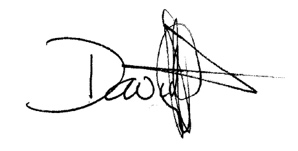 ..................................ChairmanTuesday 28th July 2020.